ZŠ s MŠ, SNP 158/20, 985 01 Kalinovo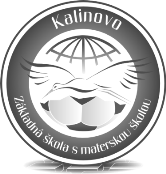 DOTAZNÍK  K ZÁPISU DO PRVÉHO ROČNÍKAÚdaje o dieťatiÚdaje o matke dieťaťaÚdaje o otcovi dieťaťaÚdaje o zákonnom zástupcovi dieťaťa (vyplňte v prípade, ak je dieťa v opatere niekoho iného ako rodiča rozhodnutím súdu alebo iného orgánu )Vyznačiť krúžkovaním.V Kalinove       dňa .......................Podpisy zákonných zástupcov	..................................................					...................................................Meno a priezviskoDátum narodeniaRodné čísloRodné čísloMiesto narodeniaNárodnosťNárodnosťŠtátna príslušnosťŽiadam o odklad školskej dochádzkyŽiadam o odklad školskej dochádzkyŽiadam o odklad školskej dochádzkyŽiadam o odklad školskej dochádzkyNieNieÁno (vyplniť žiadosť)Áno (vyplniť žiadosť)Adresa materskej školyAdresa materskej školyPatrí do rajónu tejto školy ?Patrí do rajónu tejto školy ?Patrí do rajónu tejto školy ?Patrí do rajónu tejto školy ?ÁnoÁnoNieNieBol udelený odklad v minulom školskom roku?Bol udelený odklad v minulom školskom roku?Bol udelený odklad v minulom školskom roku?Bol udelený odklad v minulom školskom roku?ÁnoÁnoNieNieMá na tejto škole súrodenca?Má na tejto škole súrodenca?Má na tejto škole súrodenca?Má na tejto škole súrodenca?ÁnoÁnoNieNieBude navštevovať školský klub deti ?Bude navštevovať školský klub deti ?Bude navštevovať školský klub deti ?Bude navštevovať školský klub deti ?ÁnoÁnoNieNieBude sa stravovať v školskej jedálni ?Bude sa stravovať v školskej jedálni ?Bude sa stravovať v školskej jedálni ?Bude sa stravovať v školskej jedálni ?ÁnoÁnoNieNieBude navštevovať predmet:Bude navštevovať predmet:Bude navštevovať predmet:náboženstvo, aké:náboženstvo, aké:náboženstvo, aké:etickú výchovuetickú výchovuPoznámky k zdravotnému stavu dieťaťaPoznámky k zdravotnému stavu dieťaťaPoznámky k zdravotnému stavu dieťaťaPoznámky k zdravotnému stavu dieťaťaRodinné pomery dieťaťaRodinné pomery dieťaťaRodinné pomery dieťaťaúplná rodina     –     neúplná rodina     úplná rodina     –     neúplná rodina     úplná rodina     –     neúplná rodina     úplná rodina     –     neúplná rodina     úplná rodina     –     neúplná rodina     Žijú rodičia v spoločnej domácnosti?Žijú rodičia v spoločnej domácnosti?Žijú rodičia v spoločnej domácnosti?Žijú rodičia v spoločnej domácnosti?ÁnoÁnoNieNieV prípade neúplnej, rozvedenej rodiny, komu bolo dieťa zverené do výchovy?V prípade neúplnej, rozvedenej rodiny, komu bolo dieťa zverené do výchovy?V prípade neúplnej, rozvedenej rodiny, komu bolo dieťa zverené do výchovy?V prípade neúplnej, rozvedenej rodiny, komu bolo dieťa zverené do výchovy?matkeotcovistriedavá starostlivosťInéV písomnej korešpondencii so zákonným zástupcom dieťaťa je potrebné kontaktovať:V písomnej korešpondencii so zákonným zástupcom dieťaťa je potrebné kontaktovať:V písomnej korešpondencii so zákonným zástupcom dieťaťa je potrebné kontaktovať:V písomnej korešpondencii so zákonným zástupcom dieťaťa je potrebné kontaktovať:matkuotcaoboch rodičovoboch rodičovZákonný zástupcaZákonný zástupcaZákonný zástupcaÁnoNieMeno, priezvisko, titulAdresa trvalého pobytu (podľa údajov v OP)Zamestnávateľ: názov, adresaZamestnávateľ: názov, adresaZákonný zástupcaZákonný zástupcaZákonný zástupcaÁnoNieMeno, priezvisko, titulAdresa trvalého pobytu (podľa údajov v OP)Zamestnávateľ: názov, adresaZamestnávateľ: názov, adresaMeno, priezvisko, titulAdresa trvalého pobytu (podľa údajov v OP)Názov príslušného orgánu, číslo a dátum vydaného rozhodnutia o zverení do výchovyNázov príslušného orgánu, číslo a dátum vydaného rozhodnutia o zverení do výchovyZamestnávateľ: názov, adresaZamestnávateľ: názov, adresaRodinné pomerydetský domovdetský domovsirotapolosirotainé zmenenéTieto osobné údaje vyžadujeme podľa  §158 ods.1 zákona č. 245/2008 Z.z. o výchove a vzdelávaní (školský zákon) a o zmene a doplnení niektorých zákonov.